Об установлении границ территорий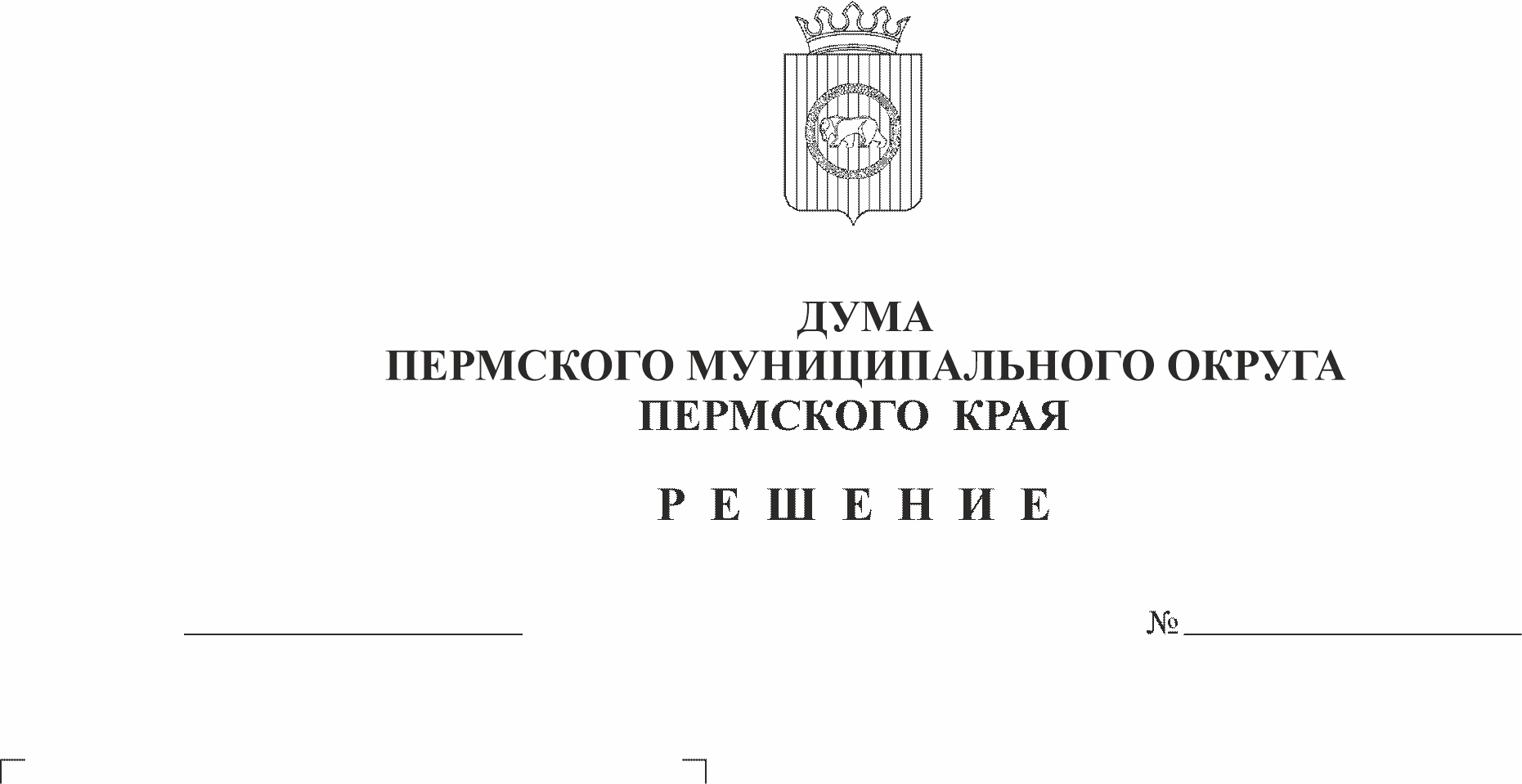 Пермского муниципального округаПермского края, на которых могутбыть созданы народные дружиныВ соответствии с пунктом 37 части 1 статьи 16 Федерального закона от 06 октября 2003 г. № 131-ФЗ «Об общих принципах организации местного самоуправления в Российской Федерации», частью 2 статьи 12 Федерального закона от 02 апреля 2014 г. № 44-ФЗ «Об участии граждан в охране общественного порядка», Законом Пермского края от 09 июля 2015 г. № 511-ПК «Об отдельных вопросах участия граждан в охране общественного порядка на территории Пермского края», пунктом 42 части 1 статьи 5, пунктом 1 части 2 статьи 25 Устава Пермского муниципального округа Пермского краяДума Пермского муниципального округа Пермского края РЕШАЕТ:1. Установить, что границами территорий Пермского муниципального округа Пермского края, на которых могут быть созданы народные дружины, являются населенные пункты Пермского муниципального округа Пермского края, закрепленные за территориальными органами администрации Пермского муниципального округа Пермского края.2. Настоящее решение вступает в силу со дня его официального опубликования (обнародования).3. Опубликовать (обнародовать) настоящее решение в бюллетене муниципального образования «Пермский муниципальный округ» и разместить на официальном сайте Пермского муниципального округа в информационно-телекоммуникационной сети Интернет (www.permraion.ru).4. Контроль за исполнением настоящего решения возложить на комитет Думы Пермского муниципального округа Пермского края по местному самоуправлению и социальной политике. Председатель ДумыПермского муниципального округа	Д.В. ГордиенкоГлава муниципального округа -глава администрации Пермскогомуниципального округа	В.Ю. Цветов